U šumiImenuj što vidiš na slici.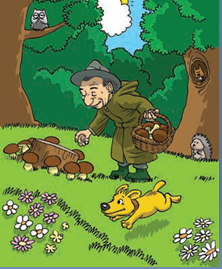 Napiši što je na slikama.   ________________           _________________                _______________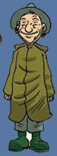 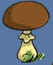 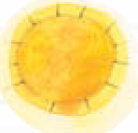    _______________               ________________       ______________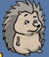 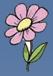 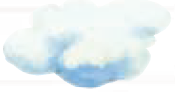    ___________         _______________      ________________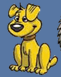 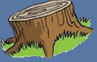 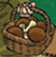 Sva bića, stvari i pojave sa slike imaju svoje ime. Takvu vrstu riječi zovemo IMENICE.